  Sdružené zdravotnické zařízení Krnov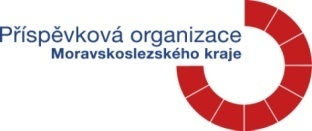 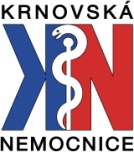   příspěvková organizace						  I. P. Pavlova 552/9, Pod Bezručovým vrchem, 794 01 Krnov  IČ: 00844641_________________________________________________________________________________________________________________________Objednávka na právní službyObjednáváme tímto „Revizi aktivních a pasivních právních sporů a revizi ukončených výběrových řízení v SZZ Krnov“. Cena 3000 kč/hod. bez DPHS pozdravemMUDr. Ladislav Václavec, MBAŘeditel nemocniceVÁŠ DOPIS ZN:Vážený panZE DNE:Doc. JUDr. Petr Šustek, Ph.D.NAŠE ZN:SZZ/         /2022Veleslavínova 3Praha 1VYŘIZUJE:IČO: 71447351TEL/FAX:554 690 111MOBIL:	E-MAIL:www.szzkrnov.czDATUM:31. 10. 2022